Генеральная Ассамблея ВОИССорок восьмая (26-я внеочередная) сессияЖенева, 3-11 октября 2016 г.решение по вопросам, касающимся комитета по развитию и интеллектуальной собственности (крис)Документ подготовлен Секретариатом	Следует напомнить, что на своей сорок третьей сессии, состоявшейся 23 сентября – 2 октября 2013 г., Генеральная Ассамблея Всемирной организации интеллектуальной собственности (ВОИС) просила Комитет по развитию и интеллектуальной собственности (КРИС) обсудить «выполнение мандата КРИС» и «введение в действие механизмов координации» на его двенадцатой и тринадцатой сессиях (документ WO/GA/43/22).	На своей сорок шестой сессии, состоявшейся 22-30 сентября 2014 г. (документ WO/GA/46/12, пункт решения 60 (c)), и на своей сорок седьмой сессии, состоявшейся 5-14 октября 2015 г. (документ WO/GA/47/19, пункт решения 151 (b)), Генеральная Ассамблея одобрила просьбу Комитета разрешить ему продолжить обсуждение этих вопросов. 	На своей семнадцатой сессии КРИС рассмотрел вышеуказанные вопросы и принял следующее решение, зафиксированное в резюме Председателя:	«9.	По пункту 8 повестки дня Комитет пришел к следующему выводу:9.10		Решение Генеральной Ассамблеи ВОИС по вопросам, касающимся КРИС (CDIP/16/9 и CDIP/12/5).  Комитет рассмотрел ряд предложений по этому вопросу.  Председатель свел эти предложения воедино в приложении II к настоящему резюме для дальнейшего обсуждения на следующей сессии КРИС.  Ввиду этого Комитет просит Генеральную Ассамблею разрешить ему продолжить обсуждение на его восемнадцатой и девятнадцатой сессиях и представить Генеральной Ассамблее отчет о результатах этого обсуждения с рекомендациями по соответствующим двум вопросам в 2017 г.».	Генеральной Ассамблее ВОИС предлагается разрешить Комитету по развитию и интеллектуальной собственности (КРИС) продолжить на его восемнадцатой и девятнадцатой сессиях обсуждение решения по вопросам, касающимся КРИС, которое было принято на сорок третьей сессии Генеральной Ассамблеи ВОИС, и представить Генеральной Ассамблее отчет о результатах этого обсуждения с рекомендациями по соответствующим двум вопросам к ее сессии в 2017 г.[Конец документа]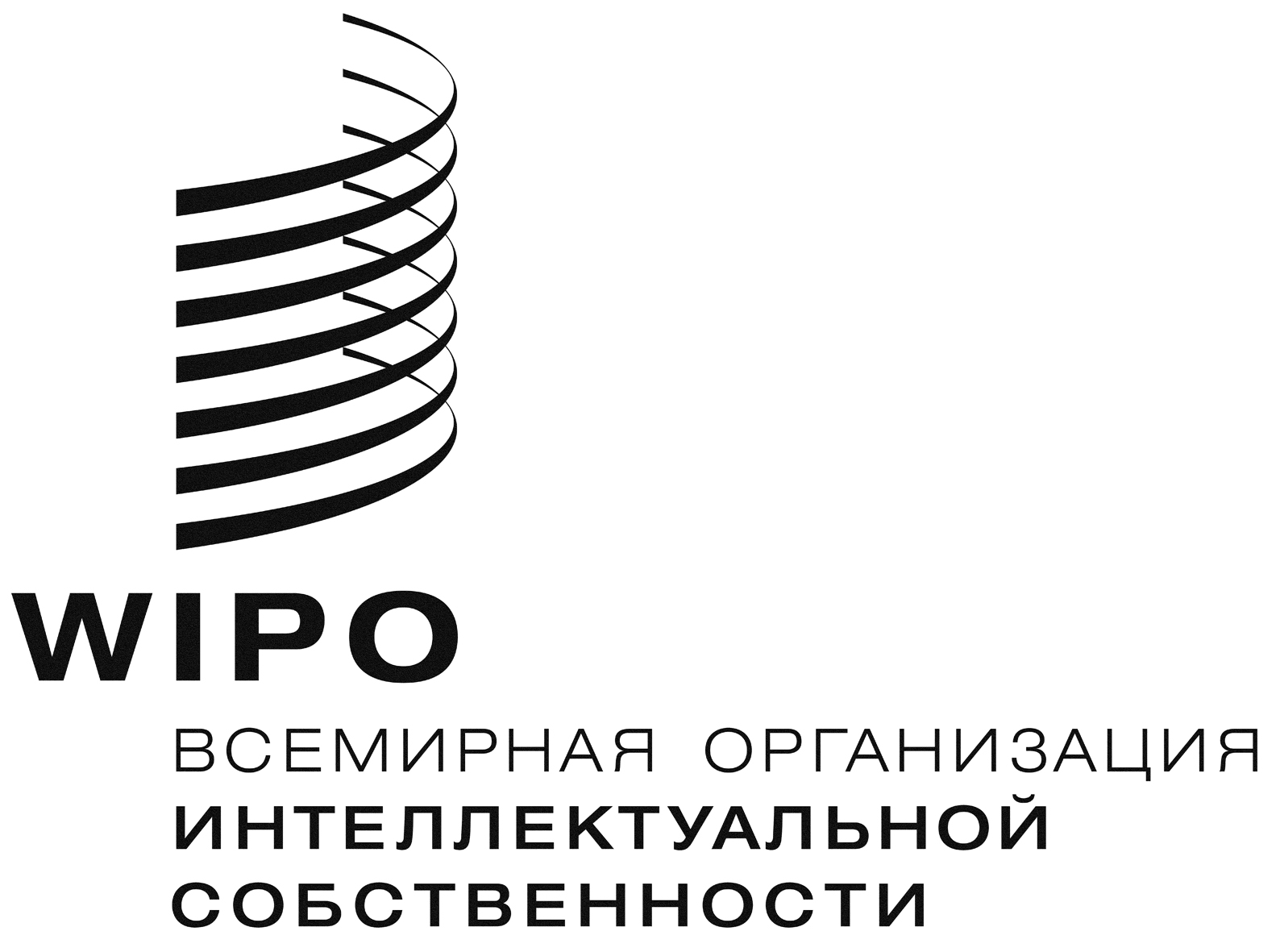 RWO/GA/48/8  WO/GA/48/8  WO/GA/48/8  ORIGINAL: английскийORIGINAL: английскийORIGINAL: английскийдата: 4 июля 2016 г.дата: 4 июля 2016 г.дата: 4 июля 2016 г.